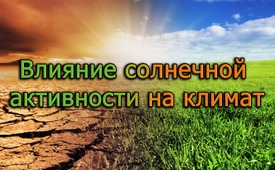 Влияние солнечной активности на климат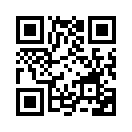 Есть доказательства того, что на климат влияет солнечная активность, однако Межправительственная группа экспертов по изменению климата не хочет этого признавать. Доктор Нир Шавив из Еврейского университета Иерусалима призвал остановиться, прежде чем будут потрачены миллиарды средств, так как нет никаких доказательств того, что глобальное потепление вызвано человеком.Доктор Нир Шавив из Еврейского университета Иерусалима, выступая 28.11.2018 года в немецком Бундестаге в ходе открытого обсуждения экспертов Комитета по окружающей среде, охране природы и ядерной безопасности, коснулся взаимосвязи, которая из общественного обсуждения полностью вытеснена. 
Присутствуя там в качестве приглашённого специалиста, он призвал остановиться, прежде чем будут потрачены миллиарды средств, так как нет никаких доказательств того, что глобальное потепление вызвано человеком. Но есть доказательства того, что на климат влияет солнечная активность, однако Межправительственная группа экспертов по изменению климата не хочет этого признавать. В противном случае, даже если выброс углекислого газа увеличится вдвое, то это приведёт к потеплению от 1-го до 1,5 градусов. Но это противоречит общепринятым «ужасным вестям». 
Шавив считает, что если факты, говорящие об изменении климата «в корне неверны», то тогда и мрачные предсказания «не имеют значения».от rh.Источники:https://www.kla.tv/14389
https://www.bundestag.de/dokumente/textarchiv/2018/kw48-pa-umwelt-klima-578906Может быть вас тоже интересует:#Izmenenijeklimata - Изменение климата - www.kla.tv/IzmenenijeklimataKla.TV – Другие новости ... свободные – независимые – без цензуры ...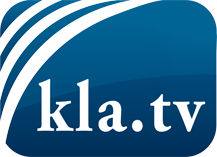 О чем СМИ не должны молчать ...Мало слышанное от народа, для народа...регулярные новости на www.kla.tv/ruОставайтесь с нами!Бесплатную рассылку новостей по электронной почте
Вы можете получить по ссылке www.kla.tv/abo-ruИнструкция по безопасности:Несогласные голоса, к сожалению, все снова подвергаются цензуре и подавлению. До тех пор, пока мы не будем сообщать в соответствии с интересами и идеологией системной прессы, мы всегда должны ожидать, что будут искать предлоги, чтобы заблокировать или навредить Kla.TV.Поэтому объединитесь сегодня в сеть независимо от интернета!
Нажмите здесь: www.kla.tv/vernetzung&lang=ruЛицензия:    Creative Commons License с указанием названия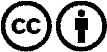 Распространение и переработка желательно с указанием названия! При этом материал не может быть представлен вне контекста. Учреждения, финансируемые за счет государственных средств, не могут пользоваться ими без консультации. Нарушения могут преследоваться по закону.